Южно-Казахстанский университет им. М.Ауэзова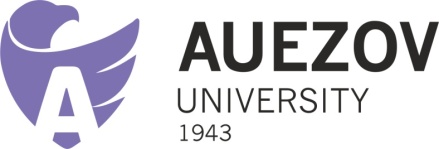 ОТЧЕТ по постаккредитационному мониторингу в Независимом агентстве по обеспечению качества в образовании (НАОКО) образовательной программы 6М070200 (7М07110) – «Автоматизация и управление» за период 30.04.20-01.05.21 гг.Рассмотрен на Академическом Совете Высшей школы «Информационных технологий и энергетики» Протокол №__ от ___._04__.2021г. Шымкент – 2021Основная часть Замечание  1. Практически по всем профильным дисциплинам магистранты пишут рефераты и готовят презентации, никак не связанные с темой диссертации. Ответ  Все профилирующие дисциплины по ОП 6М070200 предусматривают доклады аналитического характера, презентационные демонстрации в онлайн-режиме и кейсвые задания, содержащие вопросыпо тематике магистрской диссертации. Копии силлабусов прилагаются (приложение 2) Замечание 2. Отсутствует проектная работа, нет курсовых работ. Ответ В учебный план ОП магистратуры введен курсовой проект по дисциплине «Элементы и устройства компьютерных управляющих систем». Копия учебного плана и методические указания по выполнению курсовой работы прилагаются (приложение 3).  Замечание 3. За период с 2012-2016гг. из 11 остепененных преподавателей только четверо имеют публикации в изданиях с ненулевым импакт-фактором: Мусабеков А.А., Каюмов К.Г., Арыстанбаев К.Е., Есмагамбетов Б.С. Ответ В 2019-2020 учебном году А.А. Мусабековым и другими учеными в международной базы данных SCOPUS опубликованы статьи:«The Longitudinal Flow of Oil and Petroleum Products in the Channels and Pipes» печатный	Журнал «Chemical Engineering Transactions». Авторы: A.Musabekov,V.Ved, L.Tovazhnyansky, Y.Tolchinsky, A.Suigenbayeva, A.Saipov.«Catalyst Coatings Carriers Based on Boron-Silicon Glass Crystalline Compositions». Журнал «Chemical Engineering Transactions». Авторы: A.Musabekov,E. Krasnokutskiy, V. Ved, A.Suigenbayeva, A. Saipov, H.Ponomarenko, H. VedИнформация о состоянии публикации прилагается (приложение 4).  Замечание 4. Наблюдается низкая академическая мобильность преподавателей как внутри страны, так и за рубежом Ответ  В рамках реализации программы академической мобильности доцент кафедры Исмаилов С.У. с 20.04.2019г. по 30.04.2019г. находился в научной командировке для обмена опытом со специалистами по проектированию летательных аппаратов беспилотного характера.Замечание5. На сайте университета невозможно найти в открытом доступе полную информацию об образовательной программе – учебные планы, каталог элективных дисциплин, программы учебных дисциплин, места практик и т.д. Также отсутствует в открытом доступе полная информация о преподавательской и научной деятельности ППС. Недостаточно информации для абитуриентов, а именно нет ссылок на учебные планы по направлениям подготовки, на страницы кафедры и т.п. Ответ  Проводятся работы по расширению, увеличению и содержательному пополнению контента страницы кафедры на сайте университета. Информация о публикациях ППС кафедры в авторитетных научных журналах, входящих в базу цитирования ThompsonReuters и Scopus на сайте университета за отчетный период представлена. В 2019 году разработан 1 видеоконтент для электронного обучения.Скриншоты прилагаются (приложение 3). Ссылки на сайт: http://it.ukgu.kz/ru/avtomatizacii-telekommunikacii-i-upravleniya, http://group-global.org/ru/contest/13059Замечание  6. Включить в описание дисциплин необходимое оборудование и программное обеспечение, указать формируемые в результате изучения дисциплины компетенции Ответ Внедряются в описание дисциплин и в учебный процесс для проведения лабораторных и практических занятий современные стенд-тренажеры «Автоматизированная система управления технологического процесса» и «Исследование логических элементов и импульсных схем» (приложение 7). Замечание  7. Выполнение междисциплинарных командных проектов совместно с магистрантами других ОП для решения конкретных производственных задач будет способствовать трансформации вуза в предпринимательский университет. Ответ Совместно с кафедрой «Энергетика и нетрадиционные энергетические системы» выполняется междисциплинарный магистерский проект по теме «Автоматизация энергоблока теплоэлектроцентрали на основе создани базыданных эксергетического анализа. Проектом занимаются магистранты Амангелді Т.Т. группа МИТ-18-2р и Қадырбай С. Гр.МИТ-18-5нр. Научный руководитель Балабекова М.О. к.т.н. доцент кафедры АТУ.Замечание 8. Размещать в открытом доступе более полную информацию на сайте университета, высшей школы, кафедры. Желательно разместить паспорта ОП, программы учебных дисциплин, магистерские диссертации, информацию о преподавателях (образование, дисциплины, публикации, участие в конференциях) и т.д. Ответ  В текушем учебном году пересмотрены вложения информации на сайт ЮКГУ им. М.Ауэзова, ВШ «ИТиЭ» последующей структуризацией. На сайте кафедры АТУ размещены образовательные программы, каталоги элективных дисциплин и необходимая информация о ППС. Скриншоты прилагаются (приложение 5) Замечание  9. Образовательная программа 6М070200 – Автоматизация и управление имеет все возможности для набора магистрантов по программе ГПИИР-2. Ответ  В связи с приостановлением программы ГПИИР-2 набор магистрантов по указанной программе не проводится.Области для улучшения 1. Рекомендуется ввести в учебный процесс проектную работу (курсовые работы, командные проекты, кейс-задания и т.п.) Ответ В учебный план ОП введен курсовой проект по дисциплине «Элементы и устройства компьютерных управляющих систем». Копия учебного плана и методические указания по выполнению курсовой работы прилагаются (приложение 3).  2. Рекомендуется повысить публикационную активность ППС в качественных изданиях. Ответ В 2019-2020 учебном году А.А. Мусабековым и другими учеными в международной базы данных SCOPUS опубликованы статьи:«The Longitudinal Flow of Oil and Petroleum Products in the Channels and Pipes» печатный	Журнал «Chemical Engineering Transactions». Авторы: A.Musabekov,V.Ved, L.Tovazhnyansky, Y.Tolchinsky, A.Suigenbayeva, A.Saipov.«Catalyst Coatings Carriers Based on Boron-Silicon Glass Crystalline Compositions». Журнал «Chemical Engineering Transactions». Авторы: A.Musabekov,E. Krasnokutskiy, V. Ved, A.Suigenbayeva, A. Saipov, H.Ponomarenko, H. VedИнформация о состоянии публикации прилагается (приложение 4).  3. Рекомендуется использовать МООС курсы на английском и русском языках (платформы Coursera, EdX, openedu.ru и др.) в учебном процессе, продумать модели использования полученных студентом результатов. Ответ Ведется разработка МООС курс по дисциплине «Интегрированные технологии автоматического управления» на основе платформы openedu.ru университета ИТМO.4. Рекомендуется использовать для получения лицензионного программного обеспечения, оборудования и т.п. академические программы компаний – производителей программного обеспечения и оборудования. Ответ По всем лабораторным оборудованиям кафедры используется только лицензионные программные обеспечения.5. Усилить связь с работодателями при разработке ОП Ответ  При разработке ОП получен отзыв от ТОО «Су-МетрКомпьютеризация» (приложение  8) 6. Имеющее оборудование позволяет организовать курсы повышения квалификации, а возможно, и центры сертификации. Ответ Кафедра заключила договор с ТОО «Pro IT-Kazakhstan» для проведения курсов повышения квалификации сотрудников организации на базе кафедры. Содержание курсов согласовывается с предприятием. Копия договора прилагается (приложение 7). В период 08.07.2019 – 19.07.2019 г. на базе IT-центра университета проведены курсы в количестве 72 часа для подготовки ІТ-специалистов (18 преподавателей для ІТ-классов средних школ г.Шымкент и Туркестанской области).7. Кафедре рекомендуется развивать академическую мобильность ППС.ОтветПо реализации программы академической мобильности доцент кафедры Исмаилов С.У. с20.04.2019г. по 30.04.2019г.осуществил поездку в Российский химико-технологический университет имени Менделеева г. Москва, РФ. Целью поездки является обмен опытом со специалистами университета по проектированию беспилотных летательных аппаратов.И.о.декана ВШ ИТиЭ    			Исмаилов Х.Б.Зав.кафедрой АТиУ				Мусабеков А.А.ПРИЛОЖЕНИЯ1. План корректирующих действий ОП 6М070200 - Автоматизация и управление.2. Копии силлабусов3. Копия учебного плана и методических указаний по выполнению курсового проектапо дисциплине «Элементы и устройства компьютерных управляющих систем».4. Информация о состоянии публикации статьи Мусабекова А.А.5. Скриншоты сайта6. Копия приказа об утверждении тем магистерских диссертаций (проектов)7. Копии рабочих учебных программ8. Отзыв от ТОО «Су-МетрКомпьютеризация»9. Договор с ТОО «ProITKazakhstan» по проведению курсов повышенияквалификации сотрудников организации на базе кафедры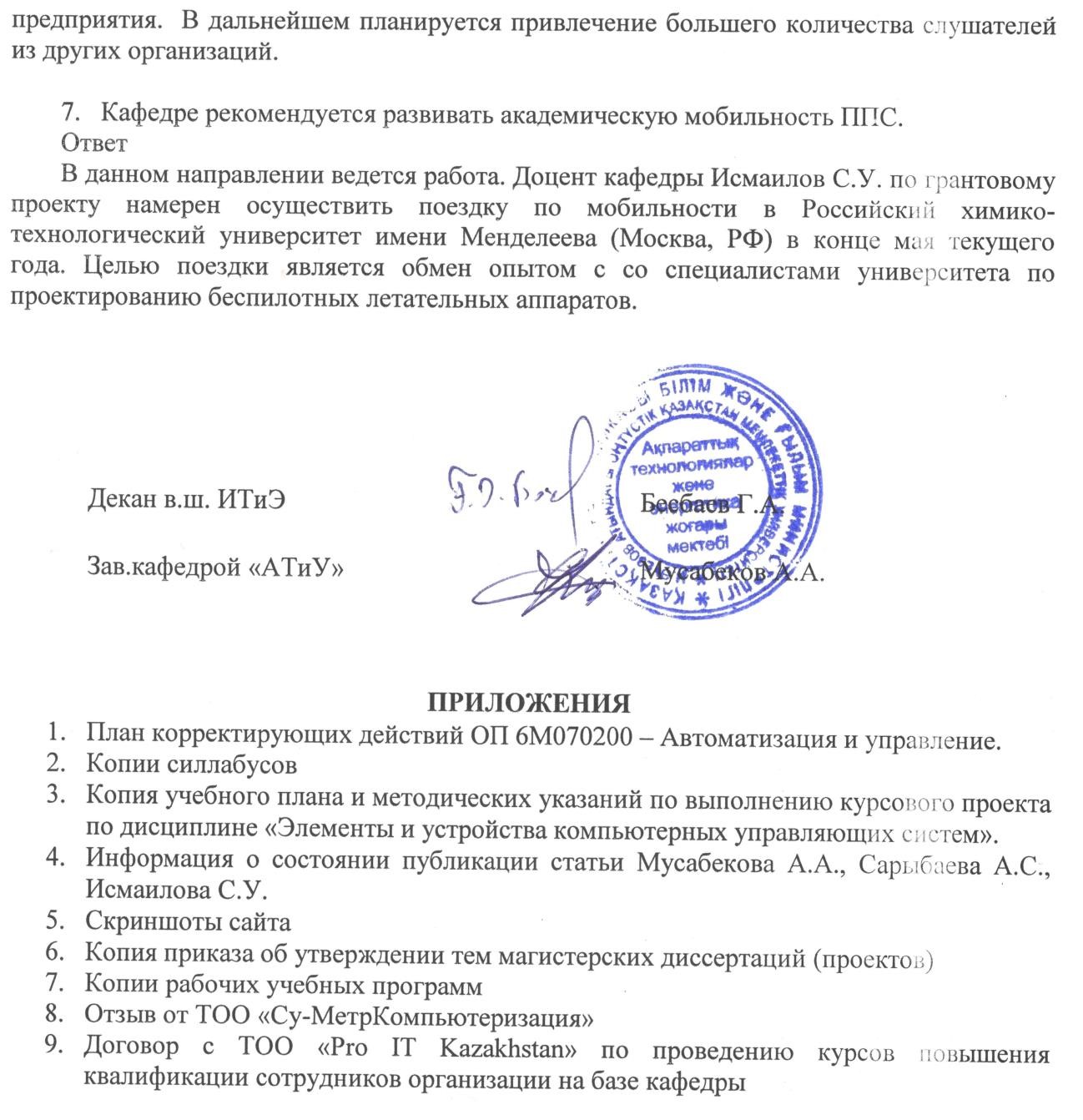 